PROFESSIONAL OVERVIEW:Looking for a position in a resulting –oriented organization where experience, skills and education will be utilized towards growth A Dynamic Professional with Over 7 Years of Valuable Experience in The Field of Testing &Commissioning Of Substation &Maintenance & Operations, Equipment’s Erection. ACADEMICQUALIFICATION:B.E. (ELECTRICAL & ELECTRONICS ENGINEERING) With 7.02 CGPA, - 2012.-ChennaiDiploma in EEE with 88%.  - 2009 -KrishnangiriHSC With 76.25% - I.V.N.G.Hr Sec School-2007PROFESSIONAL EXPERIENCE PROJECT SKILSPlanning and  Testing And Commissioning Of GIS And AIS Substations Equipment, Testing Witness, Schematic Modifications, Numerical Relay Testing, commissioning procedure, trip logics and interlocks ,Cable Schedule Preparation, Man Power Control, Maintaining Works As Per PO, Projects Progress Reporting To Management.Technical skills Testing and commissioning of:All substation equipment’s control and protection relay,Protection relay testing O/C, E/F, TRAFO DIFF 87T,87G,LINE DIST, BCU(BI, BO) signals,Schematic check and function verification Trouble shooting for control and relay panel wiring and signal cable verification and check. cable tracking trouble shootingCommissioning of LV panels, HVAC and GIS Supervise and monitor installation team, electrical equipment and grounding system Testing coordination cum lead engineer PROJECT SKILLS1. Prepare periodic report (like weekly commissioning report, site progress, SAT reports)2. Technical leadership and knowledge sharing  3. Good Team Leading Quality.4. Planning and control5. Quick Learner 6. Motivational Skills 7. Teaching Skills with Sound Communication KEY PROJECTS HANDLED:INTERNATIONAL PROJECTS:1. 225/90 KV AIS SUBSTATION FERKE -CODE DE IVORY -WEST AFRICA-(IVORY COAST )2. 225KV /90KV AIS SUBSTATION BOUNDILAI - CODE DE IVORY -WEST AFRICA-(IVORY COAST )3. 66/11 KV(HYOSUNG) GIS S/S LUSAIL PROJECTS CP24(5 NO OF S/S) – QATAR4. 132 KV(ABB) GIS S/S RAF-2 NCC PROJECTS-QATAR5. 220KV(ALSTOM) GIS DOHA WEST -QATARProtection relays testing experience  ABB       -REF615,RET650,RET670,REL670.REL650,BCU REC670Micom     -P-SERIES P141,P242,P22x,P122,P11x,P211x,P642,P442,P343WOOD WARD: 87G MCDGV4 generator protection,Siemens    :REYROLLE 7SR110,120,7SJ MOTOR FEEDR protectionTESTING EQUIPMENTS:CT ANALYZER ,CPC 100,SCOPE KITS,MEGGER KITS,Relay kit :OMICRON 256,356HYBRID SUBSTATION (ABB PASS M00 DBB)ROLE: T&C ENGG &TEAM LEADER Project: 220/132/33kv Hybrid Substation Hapur Client “ABB INDIA LTD” Testing and commissioning activities of 220/33KV 60 MVA ‘S Distribution Transformer with RTCC.220/132 KV 160 MVA ICT (INTERCONNECTING TRANSFORMERS) with RTCC parallel operation.220/132/33kv HYBRID PASS MOO DBB module testing and commissioning and operation logic preparation. IN-CHARGE FOR TESTING AND COMMISSIONING and EQUIPMENTS ERECTION CO ORDINATOR GIS PROJECTROLE:  TESTING AND COMMISSIONING ENGG Client: M/s INFO PARK Ltd, KERELA Customer: M/s SIEMENS LtdProject Activities: 220/33 KV GIS Equipment’s testing (CT, CVT, CB,89ISO,) & wire checks operation check. CRP schematic checksClient: M/s Honda motors ltd, kolar customer: M/s ABB INDIA LTD  Project Activities:  110/66 KV GIS Equipment’s testing and commissioning (CT, CVT, CB,89ISO,) & wire    checks operation check with interlock. CRP schematic checksClient: M/s Karma, Qatar customer: M/s NCC LTD         Project Activities: ABB 132 KV GIS Operation Checks with I/L, Signal Checks, Wiring Checks         Troubleshooting   Client: Karama, Qatar Customer: M/S L&T LTD Project Activities:  66/11 KV Hyosung GIS S/S Wiring and Operation Checks, 52 Timing, CRM Testing, CT, PT, Testing400 KV HIGH VOLTAGE SUBSTATIONSCOMMISSONING ENGINEERClient: M/S STERLING WILLSON Rajasthan Customer: M/S PGCL.Project Activities:  400 KV Testing and Pre-Commissioning of 160 Mvar Reactor& bay. Bus bar Stability & Bay Stability and Interlock, with signal testClient: M/S STPP THERMAL POWER LTD and NTPC Customer: M/S BHEL LTD.Project Activities: 400KV Testing and Commissioned, BUS BAR Stability and BAY Stability, testing of CB, CT, Isolator L/R Operation with Interlock. with signal testClient: M/S WESTBANGAL THERMAL POWER, Customer: M/S BHEL LTD.Project Activities: 400KV Testing and Commissioned, BUS BAR Stability and BAY Stability, testing of CB CT, CVT, Isolator L/R Operation with Interlock, with signal test 220 KV SUBSTATIONSOVER ALL COMMISSIONING ENGINEERClient:   Sun Edition Solar Plant Ltd Customer: M/S ABB India LtdProject Activities: Testing& Commissioned 33/220 KV Substation,Client: Syntax Ltd customer: M/S ABB India Ltd (Maharashtra)Project Activities: Testing And commissioning of 220kv s/s, Operation Of CB, Isolators with Interlock And 33/6.6/0.433 KV Panels Testing and Commissioning.Client: UPPTCIL Customer: M/s ABB INDIA Ltd, (HAPUR, UP)         Project ;220/132/33kv Hybrid Substation CLIENT: IVORY COAST CI- ENERGE , ANGELIQUE INTERNATIONAL LTD (AFRICA)PROJECTS 1. 225 Kv Substation- Ferke2.225kv /90kv Substation- Boundilai132 and 110 KV SUSTATIONSTESTING AND COMMISSIONING ENGINEER Client: BHIHAR POWER CORP LTD (PGCL)Customer: M/s ABB INDIA Ltd Project Activities: Testing & Commissioned 132 KV CT, PT, SF6 CB, ISOLATOR, and BAYSATBILITY testing activities with as per interlock logical check. through relay panel and hard wirings (SINGAL BUS WITH TRANSFER BUS ARRENGMENT SYSTEM)Client: BHIHAR POWER CORP LTD (PGCL)Customer: M/s ABB INDIA Ltd (SHEIKEPURA)Project Activities: Testing & Commissioned 132 KV 3 no’s bay CT, PT, SF6 CB, ISOLATOR, and BAY SATBILITY with existing bay testing activities with as per interlock logical check. through relay panel and hard wirings.Client: M/s CORAMANDAL SUGAR LTD Customer: ABB INDIA ltdProject Activities: Testing and commissioning of 110kv switchyard, CT, CVT, Isolators, CB, relay panel and OC/E/F RELAY testing.66 KV SUSTATION TEAM LEADER CUM   T& C CO ORDINATOR Client: M/s TATA POWER (NDPL) Ltd. Customer: M/s ABB INDIA LtdProject Activities: 66/11KV Tested &Commissioned 7 NO OF BAYS Double bus system substations equipment’s testing and operation with interlock logical ,2 no of 25 MVA Distribution transformers  and PTR inter trip .and 66 KV to 11 KV side inter trip schematic and 11 KV  HT panel Testing and feeder protection relays (O/C/E/F).INDOOR SUSTATION 0.433 KV UPTO 33 KV& POWER PLANTSENIOR COMMISSOINING ENGINEER Client: M/s TATA steel Ltd. Customer: M/s ThyssenKrupp Ltd (AUTOMATIC DOUBLE WAGAN TRIPLER)Project Activities:6.6/0.433 KV Tested & Commissioned11KV AND 6.6KV .415 V Motors and cables, MOTOR PROTECTION RELAY EOCR (ELECTRONIC RELAY) Siemens motor protection relay.415 v Switchgear Equipment’s .and PLC DI&DO input and outputClient: INDIAN OILCORPERTION LTD Mathura, UP Customer: M/s IOTEL Ltd                  Tested &Commissioned, 11/6.6KVTransformers, Motors, Cable, Relays&6.6KV&415VSwitchgear Equipment’s.Client: M/s ULTRATECH CEMENT LTD, Raipur Customer M/s SIEMENS LtdProject Activities: Tested &Commissioned 11kv and 6.6kv Transformers Stability and REF Protection Test. Protection Scheme ModificationTest Kits handled for Substation equipment’s testingPrimary injection kit Ac high voltage test kit CT analyzerRelay test kits CMC 256,356,253CPC 100 AREA OF EXPERT IN SUBSTION Electrical Schematic Drawing modification and verification .Substations Commissioning and execution . Tripping and interlock logic preparation and verification.Inspection & witness, QCPERSONAL DETAILS:DECLARATION:I hereby declare that all the above given details are true to the best of my knowledge and belief.PLACE: Chennai                                                                                                                             Yours faithfully,                                                                                                                                                        R. GOPINATH                                               NAME R GOPINATH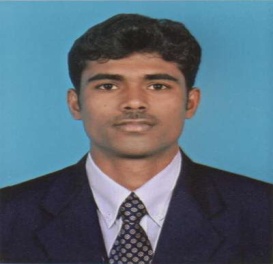 CONTACT NUMBER+91 90030 77905, E MAIL IDmailtogopi99@gmail.comAddress No 1/39 Koviloor, Kandili , Thirupatur ,Vellore,   Tamilnadu SI No                  NAME OF THE COMPANYDESIGINATIONEXPERIENCE1 M/S. INSER HITECH ENGINEERS PVT LTD.-CHENNAI SR. TESTING AND COMMISSIONING ENGG 4.6 YEAR 2DIGITAL ENERGY ENGINEERING W.L.L- QATARTESTING ENGINEER1 YEAR 3.M/S  CLPS ENGG –CHENNAI.SR. ENGINEER -SUBSTATION & PROTECTION CO ORDINATOR Present DOB                                       :25 May 1990Blood Group                           :A+  VeMarital Status                        : SingleLanguages KnownTo Speak, Read & Write: English, TamilTo Speak:  Hindi, Telugu, KannadaPass Port   Number            :  L5788722Pass Port Issue Date           : 29/10/2013Passport Validity Up To       :28/10/2023